ЗАО «Кумтор Голд Компани» (КГК) не приемлет никаких форм взяточничества и коррупции. Ответы на вопросы должны быть полными и честными. Для потенциальных контрагентов, заполнение данного опросника никоим образом не должно толковаться как установление деловых отношений с КГК.   Инструкции Ответы должны быть представлены на все вопросы в опроснике, при неприменимости вопроса, укажите «не применимо». Ответы на некоторые вопросы могут быть просто в утвердительной или отрицательной ("Да» или «Нет") форме. Если вы отмечаете в ответе «Другое», просим предоставить пояснения. В случае, если места, отведенного для ответа, недостаточно, приложите свой ответ на дополнительной странице. При возникновении вопросов по заполнению опросника, пожалуйста, обратитесь к лицу, предоставившему Вам данный опросник.   Заполнение данного опросника необходимо, в связи с тем, что КГК рассматривает возможность вступления с Вами в деловые отношения либо продолжения установленных деловых взаимоотношений. Предоставленная Вами информация и, где необходимо, полученная от третьих лиц и других источников, будет использована только для целей определения соответствия Вас или Вашей организации требованиям КГК в части благонадежности. В случае установления между КГК и Вами деловых взаимоотношений, если после заполнения настоящего опросника, возникнут обстоятельства, которые повлияют или изменят ответы, ранее Вами предоставленные, либо могут потребовать внесения уточнения или дополнений в ответы по данному опроснику, Вам необходимо сообщить об этом Вашему деловому контакту в КГК. В опроснике Вы/организация, от имени которой Вы уполномочены предоставлять сведения, может именоваться Заявителем.В зависимости от применимости к виду деятельности Заявителя, к данному опроснику необходимо приложить следующие документы:учредительные документы (устав) со всеми изменениями и дополнениями;подтверждающий документ о регистрации компании (выписку из единого государственного реестра юридических лиц, выданную не более чем за один месяц до дня представления, свидетельство о государственной регистрации либо перерегистрации);документ, подтверждающий полномочия лица на подписание договоров (протокол, приказ, доверенность или иной подтверждающий документ);свидетельство о постановке на налоговый учет;справка из налоговых органов об отсутствии задолженности;паспорт, патент, полис социального страхования (для индивидуальных предпринимателей и где применимо для физических лиц);копии разрешительных документов (лицензии, разрешения) на виды деятельности. Полное наименование ___________________________________________________________________________Дата основания и/или перерегистрации_____________________________________________________________Регистрационный номер / наименование и номер лицензии на осуществление деятельности ______________________________________________________________________________________________Другие названия компаний или предыдущие названия, которые использовались для ведения предлагаемого бизнеса _______________________________________________________________________________________Количество сотрудников ________________________________________________________________________Является ли заявитель ИП □,   Работает в партнерстве/товариществе □,   Юридическим лицом □,   другое □ ______________________________________________________________________________________________Перечислите фамилии, имена, отчества и соответствующие формы и объемы владения/участия членов Совета Директоров, контролирующих акционеров, владельцев и основных акционеров компании-заявителя или заявителя (в том числе владеющих контрольным пакетом акций), учредителей, иных владельцев компании, членов совета директоров, членов исполнительного органа (члены правления, директора и т.д.), членов наблюдательного/контрольного органа Наблюдательного совета, Ревизионной комиссии и т.д.)__________________________________________________________________________________________________________________________________________________________________________________________________________________________________________________________________________________________ Занимали ли Вы или кто-либо из лиц, упомянутых в пункте 7 выше, должность в Правительстве, в том числе на государственной службе Кыргызской Республики? Этот вопрос также относится и распространяется на Ваших близких членов семьи и близких членов семьи всех лиц, упоминаемых в п.7 (муж, жена, брат, сестра, дети) _________________________________________________________________________________________ ______________________________________________________________________________________________Имели ли Вы или кто-либо из лиц, указанных в пунктах 7 и 8, деловые или трудовые взаимоотношения с КГК (работники КГК, консультанты, подрядчики, заказчики) или родственные связи с должностными лицами, работниками КГК? Если да, пожалуйста, укажите ФИО и вид связи__________________________________________________________________________________________________________________________________Существуют ли какие-либо правовые ограничения или потенциальные конфликты интересов, запрещающие или ограничивающие привлечение Заявителя в качестве поставщика товаров, услуг, работ для КГК? Если да, пожалуйста, укажите__________________________________________________________________________________________________________________________________________________________________________ ______________________________________________________________________________________________Укажите компании, с которыми Заявитель сотрудничает в настоящее время и предыдущие пять лет, а также опишите перечень товаров/услуг, который поставлял Заявитель.	Если Вы считаете необходимым расширить любой из вышеприведенных ответов "Да" или "Нет", пожалуйста, укажите его на дополнительных страницах.Имя, адрес и номера телефонов представителя КГК, кто от имени КГК предлагает Вас или Вашу организацию для привлечения в качестве поставщика товаров, услуг или работ.  _______________________________________________________________________________________________ Лицо, чья подпись указана ниже, является уполномоченным заверять от имени Заявителя, что информация, изложенная в настоящем опроснике проверки благонадежности, является достоверной, правильной и полной.  Заявитель соглашается незамедлительно уведомлять КГК о любых изменениях в информации, представленной в данном опроснике и прилагаемых Вами к опроснику документах.Подпись __________________________________                  ФИО ____________________________________ М.П.							  Должность________________________________                             Дата ________________________________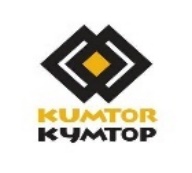 Кумтор Голд КомпаниОпросник поставщика на предмет проверки благонадежности1234Наименование клиента Контактное лицо клиента Контактный номер  Интернет страница   Эл. Адрес Описание работ /услуг/ товаров   Техника БезопасностиТехника БезопасностиДаНетаСуществует ли у Заявителя специальная программа по охране труда и технике безопасности (ОТТБ), включая программу обучения сотрудников по вопросам ОТТБ?бВедет ли Заявитель отчетность по охране труда и технике безопасности?вПроводит ли Заявитель регулярные встречи и инспекции в рамках деятельности по ОТТБ?гЕсть ли у Заявителя обученный и сертифицированный персонал для оказания первой помощи и сердечно-лёгочной реанимации?дПроводит ли заявитель медицинский осмотр для своих сотрудников?еСуществует ли у Заявителя политика запрета наркотиков и алкоголя для сотрудников?Кодекс этики и делового поведенияКодекс этики и делового поведенияКодекс этики и делового поведенияКодекс этики и делового поведенияёЗаявитель ознакомился, признает и соглашается с принципами, содержащимися в Кодексе поведения поставщика, Сводом этических норм КГК, Политике ведения международного бизнеса, представленных на сайте www.kumtor.kg и распространяющихся на работников и подрядчиков/поставщиков КГК, а также заявляет о соблюдении данных условий и положений.жБыл ли Заявитель или кто-либо из его сотрудников, директоров, должностных лиц, основных владельцев или акционеров обвинен в нарушении международного или местного антикоррупционного законодательства, являлся ли он объектом любого расследования коррупционных правонарушений или уголовного расследования в рамках юрисдикции с любым правонарушением, включая взяточничество, конфликт интересов, коррупцию, "откаты" или отмывание денег?зПлатил ли Заявитель когда-либо деньги или давал ли он что-либо ценное государственному чиновнику для сохранения бизнеса или получения неправомерного преимущества в любой юрисдикции?   "Государственный чиновник" означает (i) любое должностное лицо или сотрудник, представляющий или действующий от имени любого государственного органа, министерства, агентства, органа (включая муниципалитеты, корпорации или аналогичные организации, находящиеся в собственности или под контролем, или действующие в интересах государства); или (ii) любое должностное лицо, сотрудник, или лицо, представляющее или действующее от имени политической партии? иИмеются ли у Заявителя установленные процедуры, позволяющие сообщать о каких-либо неправомерных действиях?кЕсть ли у Заявителя Кодекс этических норм поведения? лЗнаком ли Заявитель с запретами, предусмотренными законодательством о коррупции?мИмеется ли у Заявителя антикоррупционная политика?нИмеются ли у Заявителя процедуры для контроля эффективности своей антикоррупционной политики?оПроводит ли Заявитель обучение своих сотрудников касательно законов о борьбе со взяточничеством?  пСвободен ли Заявитель от любых долгов, задолженностей и обязательств, включая государственные, в том числе налоговые и социальные? рЯвляется ли Заявитель прямо или косвенно, либо любой из ваших филиалов или любой из их соответствующих директоров, должностных лиц, сотрудников, агентов или представителей в настоящее время объектом любых санкций, введенных правительством (или любого органа власти) Кыргызской Республики, Канады, США, ЕС, Советом Безопасности Организации Объединенных Наций, или любых других соответствующих органов?сНаходится ли Заявитель в процессе банкротства, ликвидации?тИмеет ли Заявитель невыполненные или просроченные обязательства по итогам привлечения Заявителя к выполнению работ, поставке товаров или оказанию услуг по результатам тендеров, объявленных с участием государственных заказчиков.